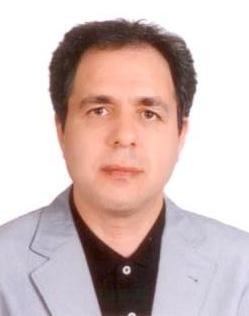 دانشیار دانشکده مطالعات جهان- دانشگاه تهرانمحمد رضا سعید آبادیتلفن دفتر:  +98 (21)پست الکترونیکی: sabadi@ut.ac.irتحصیلاتکارشناسی ارشد پیوسته,null-yesr-char,علوم سیاسی و معارف اسلامی,امام صادق(ع)
P.H.D,null-yesr-char,روابط بین الملل,دانشگاه ملی استرالیا
زمینههای تخصصیو حرفهایسوابق کاري و فعالیت های اجرایینماینده هیئت ممیزه دانشگاه-(1400-1402)
رئیس علمی مطالعات تجربیات بین المللی کرسی یونسکو در سلامت اجتماعی و توسعه دانشگاه تهران-(1398-1400)
عضو حقیقی شورای عالی کمیسیون ملی یونسکو- ایران-(1398-1401)
عضویت دومین دوره دو سالانه کمیته ملی مدیریت دگرگونی های اجتماعی کمیسیون ملی یونسکو- ایران-(1397-1399)
فعالیت های علمیمقالات- Ethical and Legal Challenges Facing Academic Start- Ups in Using Social Media. Niroomand sarvandani Morteza, Saeid Abadi Mohammad Reza (2024)., international journal of ethics and society, 5(4), 34-41.

- An Investigation into the Relationship between Diaspora and Identity with Reference to the Iranian Diaspora. Amrollahi Mohammad Taghi, Saeid Abadi Mohammad Reza (2023)., Diaspora Studies, 1(Advance Articles), 1-25.

- In Search of Ontological Security: Why the Anglo-American Special Relationship Endures. محمدپور سام, Saeid Abadi Mohammad Reza (2023)., Global Studies Quarterly, 3(3), 1-12.

- تأثیر نیازهای امنیت هستی‌شناختی بر شکل‌گیری اتحادها و ائتلاف‌ها در روابط بین‌الملل: موردپژوهی رابطة ویژة آنگلو‌ـ‌آمریکایی. محمدپور سام, سعید آبادی محمد رضا (1402)., نشریه علمی و پژوهشی مطالعات کشورها, 1(1), 103-130.

- Britain’s Mechanism of Tolerance in the AASR’s Role Sharing: Case Study of UK-US Conflict of Interests in Iran. محمدپور سام, Saeid Abadi Mohammad Reza (2022)., Journal of World Sociopolitical Studies, 6(4).

- تاثیر برگزیت بر سه اصل کلیدی در سیاست خارجی بریتانیا. سعید آبادی محمد رضا, محمدپور سام (1400)., سیاست, 51(4).

- مدل ارزیابی اثر بازی‌وارسازی بر درگیری برند. باقری مجتبی, سعید آبادی محمد رضا, صبار شاهو (1400)., فصلنامه مدیریت برند, 8(4).

- الگوی رسانهای حضور مطلوب ناجا در شبکه های اجتماعی. فاطمی یگانه علی محمد, سعید آبادی محمد رضا, نصراللهی کاسمانی اکبر, اسماعیلی محسن (1400)., فصلنامه مطالعات راهبردی ناجا, 6(22).

- شکاف های اجتماعی و انحصارگرایی حزبی محافظه کار-کارگر در بریتانیا: ازتوری-ویگتابرگزیت. سعید آبادی محمد رضا, محمدپور سام (1400)., فصلنامه مطالعات روابط بین الملل, 14(4).

- اثر بازی‌وارسازی بر درگیری کاربران با استفاده از داده‌های عینی و ذهنی (مورد مطالعه: اپلیکیشن کتاب صوتی بشنو). باقری مجتبی, سعید آبادی محمد رضا, صبار شاهو (1400)., مطالعات مدیریت بهبود و تحول, مشخص نشده(مشخص نشده).

- How to compose a media mix to win an electoral campaign? proposing a framework for political marketing. Tajaddod Alizadeh Mehrnaz, Saeid Abadi Mohammad Reza, Khajeheian Datis (2021)., AD-minister, 39(39), 163-194.

- The struggle for recognition, ontological security  and the case of China as a rising power. Chavoshi Siavash, Saeid Abadi Mohammad Reza (2021)., International Politics Reviews, 9(2).

- درک متقابل بریتانیا و ایاالت متحده از اهمیت رابطه ویژه: از  ملیشدن نفت ایران تا توافق برجام. محمدپور سام, سعید آبادی محمد رضا (1400)., فصلنامه پژوهش‌های روابط بین‌الملل, 11(40), 103.

- ارائه مدلی برای تأثیر شبکه های اجتماعی بر توسعه  دموکراسی در ایران: یک مطالعه داده بنیاد. شکرخواه یونس, سعید آبادی محمد رضا, نام آور عبدالرضا (1399)., فصلنامه مطالعات رسانه های نوین (دانشگاه علامه طباطبائی), 6(24), 1-36.

- بررسی نقش بازاریابی شبکه‌ای در توسعه اقتصاد گردشگری. شریکیان محمدحسین, سعید آبادی محمد رضا (1399)., پژوهش‌های گردشگری و توسعه پایدار, 3(4-12), 1-8.

- providing a Model for value creation in news Media;Case Study,Fars.me Webpage of Fars News Agency. Bayat Seyed Shahabi Ali, Saeid Abadi Mohammad Reza, Khajeheian Datis (2021)., Interdisciplinary Studies in the Humanities, 13(1), 39-60.

- The relationships between SNs" school and family according to education experts. Farhangi Ali Akbar, Saeid Abadi Mohammad Reza, نویدادهم مهدی, Farajkhah Sodeif (2020)., Journal of Economic and Administrative Sciences, 3(3).

- information Model in Crisis Management from the Perspective of Media Experts. Saeid Abadi Mohammad Reza, Abbasian Ezatollah, Mirrazi seyed Hossein (2020)., Journal of critical reviews, 1(7).

- تسنیم دانش در شبکه های اجتماعی: ارائه مدل پارادایمی بر اساس نظریه گراندد تئوری(Grounded Theroy). فرهنگی علی اکبر, سعید آبادی محمد رضا, آقایان سمیه (1399)., فصلنامه مطالعات فرهنگی و ارتباطات, 16(59).

- The British Self and Continental Other:   The Question of British National Identity in the 2016  Referendum. Salkhori Fateme, Saeid Abadi Mohammad Reza (2020)., Journal of World Sociopolitical Studies, 4(3).

- Brexit and the English School of International Relations: A Theoretical Study. Saeid Abadi Mohammad Reza, Mohammadpour Sam (2020)., Journal of World Sociopolitical Studies, 4(2), 213-240.

- طراحی مدل سیستمی آموزش و توسعه سرمایه انسانی در صنایع خلاق. شریفی سیدمهدی, سعید آبادی محمد رضا, استیری مهرداد, حسین تبار عسگری (1398)., فصلنامه پژوهش های مدیریت منابع انسانی, 11(35).

- Investigating the Factors Contributing to Professional Learning Community in E-Learning Environment, Using Content Analysis Method. Samifard Atefeh, Abbasspur Abbass, Saeid Abadi Mohammad Reza (2018)., Iranian Journal of Learning and Memory, 3(1).

- ارائه مدل توسعه یافته تاثیر عامل فرهنگ الکترونیکی درتنظیم بازار و قیمت گذاری کالا و خدمات. سعید آبادی محمد رضا, اصولی قره آغاجی شیرین, صناعی علی (1395)., تحقیقات بازاریابی نوین, 6(3), 53.

- تاثیر قدت نرم سازمان های بین الدولی بر حکم رانی جهانی: مطالعه موردی یونسکو. سعید آبادی محمد رضا, بختیاری محمدجواد (1393)., تحقیقات سیاسی  و بین المللی, 6(20), 137-174.

- راهبرد امنیت چین : تداوم و تغییر امنیتی سازی و امنیتی زدایی. سعید آبادی محمد رضا, محروق فاطمه (1392)., فصلنامه پژوهش‌های روابط بین‌الملل, 1(9), 111-147.

- سیاست خارجی امریکا. سعید آبادی محمد رضا (1390)., فصلنامه مطالعات جهان, 1(1), 266-257.

- غرب آسیا و امنیت انرژی. سعید آبادی محمد رضا (1387)., کتاب غرب آسیا؛نظام بین الملل و همگرایی منطقه ای, 1(1), 108-95.

- Globalization of the Electronic Media and Universality of Religion : Convergence or Divergence. Saeid Abadi Mohammad Reza (2008)., Journal of Media and Religion   , 7(1), 91-84.

- سازه های مفهومی بی ثباتی در روابط ایران و بریتانیا. سعید آبادی محمد رضا (1386)., پژوهشنامه علوم سیاسی, 1(4), 127-139.

کنفرانس ها- Evaluating the evolution of Iran's regional foreign policy under the Raisi administration using role theory. Saeid Abadi Mohammad Reza (2023)., The Third Biennial Conference on Contemporary Iranian Studies, 5-6 November, Tehran, Iran.

- China’s Mediating Role in De-Escalating Hostility between Iran and Saudi Arabia. Saeid Abadi Mohammad Reza (2023)., International Conference on Peace and Conflict Resolution (4th: 2023: Tehran), 29-30 May, Tehran, Iran.

- Searching the Origins of the Conflicts; The Psycho-Politics of Ontological Security Theory. Mohammadpour Sam, Saeid Abadi Mohammad Reza (2023)., International Conference on Peace and Conflict Resolution (4th: 2023: Tehran), 29-30 May, Tehran, Iran.

- Liberalism and the Covid-19 pandemic in international relations: In praise of  a fear. Saeid Abadi Mohammad Reza, محمدپور سام (2022)., Global Developments in the Corona and Post-Corona Eras, 6 March, Tehran, Iran.

- نقش ناامنی هستی شناختی در بازار تولید منازعات بین المللی. سعید آبادی محمد رضا, محمدپور سام (1400)., سومین همایش بین المللی صلح و منازعه, 26-28 شهریور, تهران, ایران.

- COVID19 and Regional Dimensions of Inclusion and. Saeid Abadi Mohammad Reza (2021)., roceedings of the International Conference on Consequences of the COVID19 for Different  Regions of the World: Conceptual and Practical  Dimensions, 7 March, Tehran, Iran.

- Cognitive Roots of Conflict: Distributive and Normative Dissatisfaction. Saeid Abadi Mohammad Reza (2020)., The Second International Conference on peace and Conflict Resolution, 23-24 November, Tehran, IRAN.

- Anatomy of Mistrust and peace. Saeid Abadi Mohammad Reza (2019)., the first International Conference on Peace and Conflict Resolution, 29-30 April, Tehran, Iran.

- Cultural rapprochement in Asia:Synergy for fighting violence and extremism. Saeid Abadi Mohammad Reza (2018)., The Conference Asisn Cultural Dialogues, 13-15 January, Tehran, Iran.

- صلح فرهنگی و حکمرانی جهانی. سعید آبادی محمد رضا (1391)., صلح و روابط بین الملل: رویکرد ایرانی-اسلامی, 11-11 آذر, تهران, ایران.

- The Role of Cultural Diversity in Promoting a Culture of Peace. Saeid Abadi Mohammad Reza (2011)., The First International Conference on Human Rights and Cultures: Cultures in Support of Humanity, 24-26 November, Tehran, Iran.

کتب - Dynamics of The Changing Global Security Order. Chavoshi Siavash, Saeid Abadi Mohammad Reza (2024).

- نسل چهارم بیمه مزایا و چالش های دیجیتال. کاتب مجتبی, سعید آبادی محمد رضا (1401).

- مقدمه ای بر رسانه های دیجیتال. سعید آبادی محمد رضا, حسینی طیبه (1401).

- امنیت سایبری در اتحادیه اروپا: تاب آوری و انطباق پذیری در سیاست حکمرانی. سعید آبادی محمد رضا, جوادی محمود (1400).

- نوآوری در گردشگری "فناوری، پایداری و خلاقیت؛افق های نوآوری و فناوری. سعید آبادی محمد رضا, فراشبندی مینا (1400).

- تحلیل مصرف رسانه ای. صبار شاهو, سعید آبادی محمد رضا (1399).

- اقتصاد سیاسی توسعه نیافتگی در جنوب جهانی(مجموعه دولت- سوداگری- رسانه). سعید آبادی محمد رضا, جوادی محمود (1398).

- روند های آموزش عالی جهانی : رهگیری یک انقلاب دانشگاهی. سعید آبادی محمد رضا, احمد خانلو پروین (1393).

- آموزش تلفیقی  راهبرد موثر در توسعه پایدار. سعید آبادی محمد رضا, رهبر امیر (1393).

- روابط ایران و یونسکو (1357-1387). لطیفی نیا مهشید, سعید آبادی محمد رضا (1392).

- آینده ارزش ها.  سید محمدرضا احمدی طباطبایی,  مهرناز پیروزنیک,  حسین حیرانی مقدم,  محمد حسن خانی,  هنگامه خسروانی شریعتی,  کاووس سیدامامی, سعید آبادی محمد رضا (1390).

- جایگاه انرژی در سیاست خارجی اتحادیه اروپا. سعید آبادی محمد رضا (1390).

- به سوی جوامع دانش محور. سعید آبادی محمد رضا (1389).

- غرب آسیا نظام بین الملل و همگرایی منطقه ای. مجیدی محمدرضا,  عزت الله عزتی, سعید آبادی محمد رضا (1387).

مجلاتپایان نامه ها و رساله ها- مطالعه تطبیقی ابزارهای نفوذ نظامی بریتانیا و روسیه در عراق و سوریه از سال 2011 تا 2021، با تمرکز بر شرکت های امنیتی-نظامی، رضا جوادی، محمد رضا سعید آبادی، دکتری،  1402/8/28 

- مکانیزم تاب آوری بریتانیا در رابطه ویژه آنگلو-آمریکایی: موردپژوهی تعارض منافع بریتانیا-آمریکا در دوران بحران آبادان و خروج آمریکا از برجام، سام محمدپور، محمد رضا سعید آبادی، دکتری،  1402/8/27 

- بریتانیا در تضاد میان ارزش‌ها و منافع سیاست خارجی: مطالعة موردی عربستان سعودی، ایران، و اسرائیل در فاصلة 2010-2021، سپهر سلیمانفلاح، محمد رضا سعید آبادی، کارشناسی ارشد،  1402/7/19 

- ارائه الگوی رسانه ای برای افزایش ضریب نفوذ بیمه های بازرگانی، احمدرضا رضایی تهرانی، محمد رضا سعید آبادی، دکتری،  1402/6/31 

- بررسی تاثیر بازاریابی رسانه های اجتماعی بر تمایل گردشگران به بازدید مجدد از مقصد گردشگری(مطالعه موردی:جزیره کیش)، ایلین بدخشان، محمد رضا سعید آبادی، کارشناسی ارشد،  1402/6/30 

- عوامل موثر بر توسعه پایدار گردشگری غذایی و نقش آن بر وفاداری به مقصد گردشگران، سجاد ممتاز بخارائی، محمد رضا سعید آبادی، کارشناسی ارشد،  1402/6/30 

- بررسی تاثیر موسیقی اقوام بر صنعت گردشگری با محوریت بررسی ظرفیت های موجود :مورد مطالعه استانهای لرستان ، خوزستان و آذربایجان غربی، سید احمد میرمعصومی، محمد رضا سعید آبادی، کارشناسی ارشد،  1402/6/29 

- بررسی عملکرد سیستم سلامت ملی بریتانیا در قبال اقلیتها در دوران همهگیری کورونا، تحت نخستوزیریبوریس جانسون )می 2020 - می 2021 (، طیبه حسینی، محمد رضا سعید آبادی، کارشناسی ارشد،  1402/6/28 

- تاثیر رسانه های اجتماعی بر قصد خرید از برندهای مد ایرانی: مطالعه موردی اینستاگرام، سارا افتخاری، محمد رضا سعید آبادی، کارشناسی ارشد،  1402/11/30 

- چارچوب طراحی ترکیب رسانه ای برای کارزارهای تبلیغاتی نامزدهای انتخابات در ایران، مهرناز تجدد علیزاده، محمد رضا سعید آبادی، دکتری،  1401/6/28 

- جایگاه زنان بریتانیایی در دورة پادشاهی ادوارد بر اساس فیلم "اتاقی با یک چشمانداز"، سیتا سلامت، محمد رضا سعید آبادی، کارشناسی ارشد،  1401/6/19 

- تاثیر بازاریابی محتوا بر جذب گردشگران اقامتگاه های بوم گردی (مورد مطالعه اقامتگاه های بوم گردی استان فارس)، نرجس محمدرضاخانی، محمد رضا سعید آبادی، کارشناسی ارشد،  1401/6/13 

- ارائه الگوی سیاست گذاری ارتقا سواد رسانه¬ای مرتبط با فضای مجازی جوانان ایرانی(مورد مطالعه: اینستاگرام)، علی حیدری پور، محمد رضا سعید آبادی، دکتری،  1401/4/28 

- سیاست خارجی انگلستان(2016-1997): مبارزه برای شناسایی و( نا امنی) امنیت هستی شناسانه، سیاوش چاوشی، محمد رضا سعید آبادی، دکتری،  1401/11/18 

- 12 قدرت نرم هند در افغانستان، معصومه زینب فاطمه حیدر، محمد رضا سعید آبادی، کارشناسی ارشد،  1401/11/17 

- دیپلماسی فرهنگی پادشاهی متحده مطالعه موردی شورای بریتانیا، محمد علی منفرد، محمد رضا سعید آبادی، کارشناسی ارشد،  1400/7/27 

- بررسی نقش عوامل تاثیرگذار برتوسعه گردشگری میراث فرهنگی ملموس ثبت شده ایران در میراث جهانی یونسکو، مهناز طاهری، محمد رضا سعید آبادی، کارشناسی ارشد،  1400/6/30 

- نقش آموزشی منابع انسانی در توسعه صنعت گردشگری (مورد مطالعه هتل های جزیره کیش)، مینا فراشبندی، محمد رضا سعید آبادی، کارشناسی ارشد،  1400/6/30 

- نگاه نخبگان ایرانی به مفهوم حقوق بشر  در عصر جهان محلی شدن ، مهدیه اعتمادی، محمد رضا سعید آبادی، کارشناسی ارشد،  1400/6/22 

- بررسی نقش کیفیت واقعیت مجازی در قصد رفتاری گردشگران در بازدید از مقصد، آذر دهقانی، محمد رضا سعید آبادی، کارشناسی ارشد،  1400/6/22 

- الگوی رسانه ای حضور مطلوب نیروی انتظامی جمهوری اسلامی ایران در شبکه های اجتماعی، علی محمد فاطمی یگانه، محمد رضا سعید آبادی، دکتری،  1400/12/23 

- تأثیر عملکرد ویژگی های هتل بر رفتارهای بازاریابی دهان به دهان الکترونیکی(مورد مطالعه هتل های  جزیره کیش )، صمد درویشی، محمد رضا سعید آبادی، کارشناسی ارشد،  1400/11/27 

- نقش استراتژی های منابع انسانی در مشارکت کارکنان برای افزایش بهره وری در عملکرد سازمان صدا و سیمای جمهوری اسلامی ایران ، حسنیه رحمانی زاده، محمد رضا سعید آبادی، کارشناسی ارشد،  1400/10/12 

- وضعیت اجتماعی زنان در دوران ویکتوریا(از فرشته ای در خانه تا زن نو) 900-1840، فهیمه مرادی، محمد رضا سعید آبادی، کارشناسی ارشد،  1399/7/28 

- مناسبات شبکه های اجتماعی مدرسه و خانواده از دیدگاه خبرگان تعلیم و تربیت ایران، صدیف فرج خواه، محمد رضا سعید آبادی، دکتری،  1399/7/22 

- تاثیر رساله های نوین(تلگرام و ...) برتوسعه اجتماعی (دموکراتیزه کردن جامعه) در ایران، عبدالرضا نام آور، محمد رضا سعید آبادی، دکتری،  1399/5/29 

- بررسی مقایسه ای دیدگاه شش اندیشکده ی بریتانیایی و آمریکایی در قبال برجام(2015-2020)، فرناز اسکندری، محمد رضا سعید آبادی، کارشناسی ارشد،  1399/12/23 

- ارائه مدل هم آفرینی ( خلق مشترک ) ارزش در رسانه های خبری(مورد مطالعه : سامانه فارس من خبرگزاری فارس )، علی بیات سیدشهابی، محمد رضا سعید آبادی، دکتری،  1399/12/23 

- خود بریتانیایی  ودیگران اروپایی. مسئله هویت ملی در همه پرسی2016 ، فاطمه سلخوری، محمد رضا سعید آبادی، کارشناسی ارشد،  1399/12/23 

- ارائه مدل رویارویی با چالش های بانکی ناشی از تبلیغات رسانه ای در شبکه های اجتماعی، علی اسمعیل زاده مشگی، محمد رضا سعید آبادی، دکتری،  1399/12/23 

- بررسی عوامل مؤثر بر جذب گردشگر فرهنگی (مقایسه تطبیقی ایران و ترکیه)، محمدعلی فلاح شهرک، محمد رضا سعید آبادی، کارشناسی ارشد،  1399/11/7 

- بررسی عوامل موثر بر توسعه گردشگری کشاورزی )مورد مطالعه: مناطق روستایی اصفهان(، امیر بهرامی، محمد رضا سعید آبادی، کارشناسی ارشد،  1399/11/13 

- برر سی نقش میراث فرهنگی ملموس و ناملموس در تو سعه گرد شگری، سیدعلاءالدین جزائری، محمد رضا سعید آبادی، کارشناسی ارشد،  1399/11/13 

- طراحی مدل اطلاع رسانی در مدیریت بحران از دیدگاه کارشناسان رسانه، سید حسین میررضی، محمد رضا سعید آبادی، دکتری،  1399/10/30 

- نقش بازاریابی شبکه‌ای در توسعه اقتصاد گردشگری ایران (مطالعه موردی: هتل‌های جزیره کیش)، محمدحسین شریکیان، محمد رضا سعید آبادی، کارشناسی ارشد،  1399/10/20 

- بررسی نقش شبکه های اجتماعی در فرایند برندسازی،مطالعه موردی شرکت کرمان موتور، پویان ریاحی، محمد رضا سعید آبادی، دکتری،  1398/9/18 

- بررسی عوامل تعیین کننده رضایت مشتری بر قصد بازبینی و تبلیغات شفاهی در صنعت رستوران (مطالعه موردی: جزیره کیش)، فاطمه فرهادی، محمد رضا سعید آبادی، کارشناسی ارشد،  1398/6/29 

- امکلان سنجی توسعه گردشگری جزیره کیش با استفاده از ظرفیت های بوم گردی، بهاره جلایی، محمد رضا سعید آبادی، کارشناسی ارشد،  1398/5/1 

- بررسی تاثیر برگزاری نمایشگاه و همایش در جذب گردشگر در جزیره کیش، مریم توانای فرهی، محمد رضا سعید آبادی، کارشناسی ارشد،  1398/11/21 

- طراحی مدل خط مشی گذاری مناسب برای بهبود توان رقابت استراتژیک سیمای جمهوری اسلامی ایران، حبیب میدانچی، محمد رضا سعید آبادی، دکتری،  1397/7/1 

- مشارکت سیاسی مسلمانان در بریتانیا پس از11 سپتامبر2005-2001 مطالعه موردی ائتلاف ها با گروههای چپ گرا، ابراهیم امینی، محمد رضا سعید آبادی، کارشناسی ارشد،  1397/6/31 

- طراحی مدل تسهیم دانش در شبکه های اجتماعی(دیدگاه متخصصان علم اطلاعات و دانش شناسی ایران)، سمیه آقایان، محمد رضا سعید آبادی، دکتری،  1397/6/31 

- بررسی فیلم تاوان(اقتباس از کتاب مک اوان) بر اساس تئوری اقتباس مطالعه موردی، طلیعه رادمنش، محمد رضا سعید آبادی، کارشناسی ارشد،  1397/6/31 

- بررسی چالش های روزنامه های مکتوب در عصر دیجیتال ، زهرا آباقری مرزیجرانی، محمد رضا سعید آبادی، کارشناسی ارشد،  1397/5/10 

- طراحی و تبیین مدل مطلوب آموزش و توسعه سرمایه انسانی در صنایع خلاق ( خبرگزاری صدا و سیمای جمهوری اسلامی ایران)، عسگری حسین تبار، محمد رضا سعید آبادی، دکتری،  1397/11/30 

- گردشگری با شاخصه های جناحی توسعه پایدار مطالعهتطبیقی قوانین و دستورالعمل های مدیریتی میراث فرهنگی و تاریخی بریتانیا، یوسف اصغرزاده، محمد رضا سعید آبادی، کارشناسی ارشد،  1396/7/12 

- مطالعه پیشبرد اهداف برنامه حافظه جهانی یونسکو توسط حافظه ملی ایران در خصوص آثار ثبت شده توسط ایران، پروانه امیرارجمندی، محمد رضا سعید آبادی، کارشناسی ارشد،  1396/5/2 

- تاثیر خروج بریتانیا بر همگرایی اتحادیه اروپا، حمید رضا کفیل، محمد رضا سعید آبادی، کارشناسی ارشد،  1396/11/30 

- فروش تسلیحات بریتانیا به عربستان سعودی(2010-2017) با تمرکز بر معاهدات بین اللملی، زهرا کریمی، محمد رضا سعید آبادی، کارشناسی ارشد،  1396/11/29 

- الگوی ساخت مجموعه گردشگری در جزیره زیبای کیش با رویکرد اقتصادی، حسینعلی محمودیان اردکانی، محمد رضا سعید آبادی، کارشناسی ارشد،  1396/11/28 

- سیاست خارجی بریتانیا در خلیج فارس با تاکید بر مطالعه موردی بازگشت نظامی بریتانیا به خلیج فارس در سال 2012، رضا جوادی، محمد رضا سعید آبادی، کارشناسی ارشد،  1396/11/24 

- حزب استقلال بریتانیا مطالعه ی موردی یک حزب در بریتانیا، امیر محسن هادیان، محمد رضا سعید آبادی، کارشناسی ارشد،  1395/12/8 

- سیاست خارجی بریتانیا در قبال کردستان عراق: مورد مطالعاتی منطقه خود مختار کردستان(از 2005 تا 2015)، طاهر علی بالازاده، محمد رضا سعید آبادی، کارشناسی ارشد،  1395/12/8 

- Study of Factors affecting the development of coastal tourism of Kish Island (Focus on sea treatment)، فاطمه مزیدی، محمد رضا سعید آبادی، کارشناسی ارشد،  1395/12/05 

- بررسی رویکرد بریتانیا در قبال اتحادیه اروپا: مطالعه موردی مواضع دولت دیوید کامرون در خصوص ماندن و یا خروج از اتحادیه اروپا، طاهره شرفی، محمد رضا سعید آبادی، کارشناسی ارشد،  1395/11/18 

- سیاست مهاجرت بریتانیا بین2005تا2014: مورد مطالعاتی بحث های پارلمانی، اعظم هاشمی، محمد رضا سعید آبادی، کارشناسی ارشد،  1394/6/30 

- بررسی تطبیقی سیاست  بریتانیا و روسیه مطالعات موردی مذاکرات هسته ای با1+5، حمیدرضا یگانه، محمد رضا سعید آبادی، کارشناسی ارشد،  1394/6/30 

- جریان های جهانی در وی اس آ اس: مطالعه موردی طرح های و اقدامات بریتانیا برای جامعه اطلاعاتی، الهام عابدینی، محمد رضا سعید آبادی، کارشناسی ارشد،  1394/11/14 

- بررسی رسوایی نفوذ به تلفن ها در نشریه نیوز آود ورلد گاردین آنلاین، حدیث پازوکی، محمد رضا سعید آبادی، کارشناسی ارشد،  1393/6/31 

- سیاستهای حزبی در مورد زنان در ژارلمان بریتانیا: جایگاه زنان نماینده در مجلس عوام، شهیره نوذری، محمد رضا سعید آبادی، کارشناسی ارشد،  1393/6/26 

- جنگ بریتانیا در جزایر فالکلند/مالویناس:کاربرد نظریه بازیها، طه اکرمی، محمد رضا سعید آبادی، کارشناسی ارشد،  1393/6/23 

- نشانه های آنگلوساکسونیسم در سیاست خارجی بریتانیا در قبال بهار عربی: مورد مصر(2013-2011)، بهاره خورشیدی، محمد رضا سعید آبادی، کارشناسی ارشد،  1393/11/29 

- تصویر مسلمانان در رسانه انگلیسی: تحلیل هما- متنی از شبکه بی بی سی آنلاین، میلاد عابدزاده مرویان، محمد رضا سعید آبادی، کارشناسی ارشد،  1393/11/29 

- اقتصاد سیاسیرسانه: نمونه موردی امپراطوری مرداک در بریتانیا(2014-1969)، سیدجواد هاشمی، محمد رضا سعید آبادی، کارشناسی ارشد،  1393/11/28 

- سینمای جاسوسی بریتانیا- مطالعه موردی پرفروشترین فیلم جیمز باند، مهرناز نظاری ورکانی، محمد رضا سعید آبادی، کارشناسی ارشد،  1393/11/28 

- منطقه گرایی فرا ملی و فروملی در اروپا: مطالعه ی موردی استقلال طلبی اسکاتلند، سیدسامان جعفریان امیری، محمد رضا سعید آبادی، کارشناسی ارشد،  1393/11/27 

- تاثیر قوانین ضدتروریستی پارلمان بریتانیا بر حقوق بشر در این کشور(2014-2000)، علی صداقت، محمد رضا سعید آبادی، کارشناسی ارشد،  1393/11/25 

- برساخته شدن خود و دیگری در هویت بریتانیایی - با نگاه بر سیاست خارجی بریتانیا در ایران، شقایق رستم پورواجاری، محمد رضا سعید آبادی، کارشناسی ارشد،  1393/11/19 

- رویکرد ایالات متحده آمریکا و انگلیس به نقش و جایگاه یونسکو در تعاملات بین المللی، مریم یاری اصطهباناتی، محمد رضا سعید آبادی، کارشناسی ارشد،  1392/9/18 

- مطالعه  موردی عوامل ثبات و بی ثباتی در روابط بین ایران و بریتانیا از سال 2009 تا 2013، بتول نامور بازخانه، محمد رضا سعید آبادی، کارشناسی ارشد،  1392/6/30 

- بریتانیا و حاکمیت جهانی : مطالعه موردی بریتانیا و یونسکو به عنوان سازمان فرادولتی از سال 2000 تا 2012، محمد جواد بختیاری، محمد رضا سعید آبادی، کارشناسی ارشد،  1392/6/16 

- بررسی دیپلماسی رسانه ی جمهوری اسلامی ایران با هدف ارائه راهکارهایی برای سیاستگذاران و برنامه ریزان رسانه ملی: مورد شبکه پرس تی وی، فهناز مرادی، محمد رضا سعید آبادی، کارشناسی ارشد،  1392/11/30 

- استمرار و تغییر در احزاب سیاسی بریتانیا: مورد مطالعاتی تغییر ایدئولوژیک در حزب کارگر بریتانیا در دوره شکل گیری کارگر جدید، عباس نجفیان، محمد رضا سعید آبادی، کارشناسی ارشد،  1392/11/26 

- تبعات الحاق ایران به کنوانسیون حفظ و ارتقاء تنوع بیان های فرهنگی 2005 یونسکو از منظر حقوق بین المللی، مهشید لطیفی نیا، محمد رضا سعید آبادی، کارشناسی ارشد،  1392/10/23 

- سیاست سازی اقتصادی در دوران حزب کارگر جدید در دنیای جهانی شده: نگرش اقتصاد سیاسی (2010-1997)، محمدعلی خانمیرزایی، محمد رضا سعید آبادی، کارشناسی ارشد،  1391/7/4 

- شناسایی شاخص­های سنجش عملکرد در موسسات کارآفرین اجتماعی؛ مطالعه موردی: کمیسیون ملی یونسکو در ایران، بهراد سیدزارع، محمد رضا سعید آبادی، کارشناسی ارشد،  1391/7/15 

- پروسه تفویض اختیارات به اسکاتلند: سرنوشت اتحاد با بریتانیا و هویت ملی اسکاتلند از سال 1998، یغما کعبی، محمد رضا سعید آبادی، کارشناسی ارشد،  1391/6/15 

- تفکیک قوا در بریتانیا : تمرکز بر اصلاحات اخیر دولت حزب کارگر(2010-1997)، افشین عمرانی، محمد رضا سعید آبادی، کارشناسی ارشد،  1391/4/27 

- تفکیک قوا در بریتانیا، تمرکز بر اصلاحات اخیر دولت حزب کارگر (2010-1997)، افشین عمرانی، محمد رضا سعید آبادی، کارشناسی ارشد،  1391/04/27 

- ارائه رخنمون روانشناختی سیاسی  تونی بلر، صمد حبیبی، محمد رضا سعید آبادی، کارشناسی ارشد،  1390/7/14 

- مولفه های اصلی سند امنیت ملی بریتانیا تحت حاکمیت احزاب محافظه کار – لیبرال دموکرات: یک تحلیل اسنادی، میترا محمدی شهرانی، محمد رضا سعید آبادی، کارشناسی ارشد،  1390/12/3 

- انعکاس انتخابات نخست وزیری 2010 بریتانیا در آرشیو اینترنتی بی بی سی مطالعه موردی:اخبار روزانه بی بی سی در برنامه امشب و آخرین اخبار بی بی سی، نسیم دشتی زاده، محمد رضا سعید آبادی، کارشناسی ارشد،  1390/11/26 

- آینه دوسویه فرهنگ عامه و جامعه دهه شصت بریتانیا: تحلیل گفتمان انتقادی متن های منتخب گروه بیتلز، زهرا عازمی، محمد رضا سعید آبادی، کارشناسی ارشد،  1390/11/18 

- پروپاگاندای بریتانیا در جنگ جهانی دوم:کاربرد مدل لسول در پوشش رسانه ای، فرشید شیروانی، محمد رضا سعید آبادی، کارشناسی ارشد،  1390/07/13 

- سیاستها و چالشهای پیش روی آمریکا در خصوص نفت خلیج فارس، هاجر عمیدیان، محمد رضا سعید آبادی، کارشناسی ارشد،  1390/06/01 

- تاچر در برابر اتحادیه اروپا :بررسی سیاسی، شهرزاد مفتوح، محمد رضا سعید آبادی، کارشناسی ارشد،  1389/9/21 

- نفت و سیاست:تحلیل اهداف انگلیس و آمریکا در راه اندازی جنگ عراق با تاکید بر عامل نفت و ملاحظات امنیتی، سمیرا سعیدیان، محمد رضا سعید آبادی، کارشناسی ارشد،  1389/7/14 

- روابط ایران و بریتانیا از سال 1997:تحلیل بر ساخت گرایانه، میثم بهروش، محمد رضا سعید آبادی، کارشناسی ارشد،  1389/12/7 

- بعد خارجی جنگ بریتانیا علیه تروریسم : بکارگیری پاکستان، سید مصطفی موسوی پور، محمد رضا سعید آبادی، کارشناسی ارشد،  1389/11/27 

- ایالات متحده آمریکا و سازمان های بین المللی در قرن 21: بررسی موضوعی یونسکو، الهه جراحی، محمد رضا سعید آبادی، کارشناسی ارشد،  1389/09/15 

